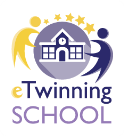 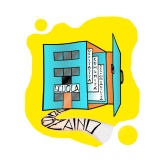 REGISTRO DEGLI ACCESSIpubblicato ai sensi e per gli effetti  della Delibera ANAC n.1309 del 28/12/16 (art.9)  ISTITUTO COMPRENSIVO “TEN. F. PETRUCCI”Via  Ten. F. Petrucci, 16 – 05026 Montecastrilli (TR)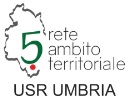 Tel./Fax Uff.Segret. 0744 940235 –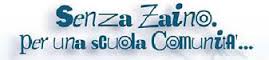 www.comprensivomontecastrilli.edu.ittric816004@istruzione.itn. richiestaData RichiestaprotocolloTipo di richiestaOggetto della richiesta Esito della richiesta